MODEL ACORD – CADRU SI CONTRACT SUBSECVENT DE FURNIZARE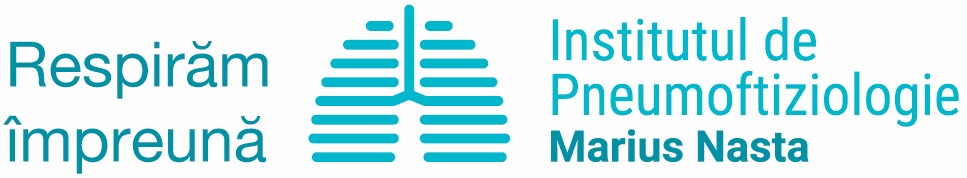 Acord – cadru de furnizarenr.______________data_______________1.Părţile acordului-cadruÎn temeiul Legii nr. 98/2016 privind achizitiile publice, a intervenit prezentul Acord-cadru, întreINSTITUTUL DE PNEUMOFTIZIOLOGIE MARIUS NASTA, cu sediul în Bucureşti, Sos. Viilor, nr. 90, sector 5, cod fiscal 4316180, cod IBAN: RO87 TREZ 7055 041XXX000271, deschis la Trezoreria sector 5,  tel./fax: 021/335.74.44, reprezentat legal prin  Manager Dr. MAHLER BOCA BEATRICE, denumit in continuare – PROMITENT ACHIZITOR, şi S.C. ............................................. S.R.L., cu sediul în ....................., Str. ..................nr. ........, bl. ........, sc. ....., ap. ...., sector/judet ......... Tel/Fax ...................., mobil ................ înregistrată la Registrul Comerţului sub nr. J........................, cod unic de înregistrare .................... având contul curent  IBAN nr. ............................ deschis la .........................., reprezentata prin ........................, in calitate de .................., parte denumită în  continuare PROMITENT FURNIZORAu convenit să încheie prezentul Acord Cadru de Furnizare ............................., ca urmare a aplicării procedurii de achiziţie publică .........................., anunt/invitatie de participare nr. .............../...................., Conform  Legii 98/2016,  cu modificarile si completarile ulteriore, si a actelor normative pentru aplicarea ei, cu respectarea următoarelor clauze:2. Scopul Acordului cadru 2.1 - Scopul Acordului cadru îl reprezintă stabilirea elementelor/ condiţiilor esenţiale care vor guverna contractele de furnizare ce urmează a fi atribuite în temeiul şi pe durata derulării prezentului acord.2.2 – Contractele ce urmează a fi atribuite au ca obiect furnizarea produselor din anexa nr. 1 a prezentului acord-cadru şi după caz, prestarea serviciilor accesorii furnizării produselor, în condiţiile convenite în prezentul acord.3. Durata Acordului- cadru3.1 - Durata prezentului acord-cadru este de .......... luni, adică de la ........... până la .............. 4. Preţul unitar al produselor 4.1 – 	Preţul unitar al produselor este cel inclus de promitentul furnizor în propunerea financiară şi este prevăzut în anexa prezentului Acord-cadru. 5. Ajustarea preţului 5.1 - Pretul va putea fi ajustat pe perioada de derulare a acordului cadru, prin aplicarea celor doua formule de ajustare, in functie de situatie: a)formula de ajustare in functie de modificarea preturilor din CANAMED (pentru produsele care sunt listate in CANAMED)PUAJ = (PC X PUO) / PCO în care: PUAJ = Pretul unitar ajustat PC =Pretul unitar din CANAMED la data solicitarii ajustarii PUO = pretul unitar ofertat PCO = Pretul unitar din CANAMED la data initierii procedurii  Ajustarea se va efectua numai in urma unei adrese din partea furnizorului in care se va aplica in mod explicit si detaliat formula de ajustare, fiind insotita de o fotocopie a CANAMED – “vechi” la data semnarii acordului cadru si “nou” la data solicitarii actualizarii de pret (extras din CANAMED pentru produsele la care se solicita majorare de pret).Adresa insotita de anexe (dupa caz) se va constitui in anexa la actul aditional pentru modificarea anexei initiale a acordului-cadru si la contractul subsecvent ce urmeaza a se incheia.6. Cantitatea previzionată 61 - Cantitatea previzionata de produse ce urmează a fi furnizate în baza contractelor subsecvente este prevăzută în anexa nr. 1 a prezentului Acord-cadru.7. Obligaţiile promitentului- furnizor 7.1 - Promitentul-furnizor se obligă ca produsele furnizate să respecte cel puţin calitatea prevăzută în propunerea tehnică, anexă la prezentul Acord-cadru.7.2 - Promitentul-furnizor se obligă să furnizeze produsele astfel cum au fost prevăzute în Acordul – cadru, ori de câte ori autoritatea solicită acest lucru.7.3 -  Promitentul-furnizor se obligă să furnizeze produsele in termen de .......................7.4 – Promitentul-furnizor se obligă să despăgubească promitentul -achizitor împotriva oricăror:a)reclamaţii şi acţiuni în justiţie, ce rezultă din încălcarea unor drepturi de proprietate intelectuală (brevete, nume, mărci înregistrate etc.), legate de echipamentele, materialele, instalaţiile sau utilajele folosite pentru sau în legatură cu produsele achiziţionate, şib) daune-interese, costuri, taxe şi cheltuieli de orice natură, aferente, cu excepţia situaţiei în care o astfel de încălcare rezultă din respectarea caietului de sarcini întocmit de către achizitor.7.5 - Promitentul-furnizor se obligă să nu transfere total sau parţial obligaţiile asumate prin prezentul Acord-cadru.8. Obligaţiile promitentului–achizitor 8.1 - Achizitorul se obligă să plătească furnizorului preţul convenit pentru îndeplinirea contractului de furnizare si va efectua plata in termen de ……….. zile de la inregistrarea facturii in unitate.8.2 - Promitentul-achizitor se obligă să nu iniţieze, pe durata prezentului Acord-cadru, o nouă procedură de atribuire, atunci când intenţionează să achiziţioneze produse care fac obiectul prezentului Acord-cadru, cu excepţia cazului în care promitentul furnizor declară că nu mai are capacitatea de a răspunde solicitărilor.8.3 - Promitentul-achizitor este îndreptăţit să iniţieze o procedură de atribuire, atunci când valoarea estimată a contractului subsecvent pe care intenţionează să îl atribuie, cumulată cu suma contractelor subsecvente atribuite anterior, depăşeşte o valoare pentru care prevederile legale impun obligaţii în raport cu anumite praguri valorice.9. Comunicări9.1 - (1) Orice comunicare între părţi, referitoare la îndeplinirea prezentului acord-cadru, trebuie să fie transmisă în scris.(2) Orice document scris trebuie înregistrat atât în momentul transmiterii cât şi în momentul primirii.9.2 - Comunicările între părţi se pot face şi prin telefon, telegramă, telex, fax sau e-mail, cu condiţia confirmării în scris a primirii comunicării.10. Documentele acordului cadru:a) propunerea tehnicăb)propunerea financiarăc)caiet de sarcini11. Emiterea, semnarea şi executarea contractelor subsecvente11.1. Emiterea contractelor subsecvente cade în sarcina beneficiarului.11.2. Furnizorul este obligat ca în termen de 2 zile de la primirea notificării transmise de către beneficiar să se prezinte la sediul beneficiarului pentru semnarea contractului subsecvent.12. ÎncetareaAcordului cadru12.1 – 1) Prezentul acord-cadru se reziliaza pe deplin drept in momentul in care vor fi definitivate licitatiiile efectuate de Ministerul Sanatatii la nivel national.           (2) Prezentul acord cadru încetează de drept prin ajungerea la termen           (3)Acordul cadru poate înceta şi în următoarele cazuri:- prin rezilierea de către o parte ca urmare a neîndeplinirii sau îndeplinirii în mod necorespunzător a obligaţiilor asumate prin prezentul acord – cadru, de către cealaltă parte, cu notificare prealabilă de 15 zile a părţii în culpă;- prin atingerea unui prag pentru care prevederile legale impun obligaţii de aplicare a unor proceduri în raport cu anumite praguri valorice.            (4). Achizitorul îşi rezervă dreptul de a renunţa oricând la contract, printr-o notificare scrisă, adresată furnizorului, fără nici o compensaţie, dacă acesta din urmă intră în procedură de reorganizare şi faliment. In acest caz, furnizorul are dreptul de a pretinde beneficiarului numai plata corespunzătoare pentru partea din contract îndeplinitä până la data denunţării unilaterale a contractului.12.2 Prezentul contract inceteaza sa mai produca efecte in urma denunțării unilaterale  de către Autoritatea Contractantă în cazul unor decizii ale Curții Europene de Justiție sau în cazul în care furnizorul se regăsește într-una dintre situațiile de excludere13. LitigiiLitigiile ce pot apărea ca urmare a aplicării şi interpretării prevederilor prezentului Acord- cadru se vor soluţiona conform prevederilor legale.Părţile au convenit să încheie azi .............. prezentul Acord-cadru, în două exemplare, câte unul pentru fiecare parte.         ACHIZITOR,                                                               			FURNIZOR,ANEXA 1Parte componenta a Acordului-cadru nr. ................ din .....................ACHIZITOR,                                                               		                                                	FURNIZOR,ModelCONTRACT SUBSECVENT DE FURNIZAREnr.______________data_______________la Acordul cadru nr............. din.................1.Părţile ContractuluiÎn temeiul Legii 98/2016 privind achizitiile publice, a intervenit prezentul Contract Subsecvent la Acordul cadru ..................întreINSTITUTUL DE PNEUMOFTIZIOLOGIE MARIUS NASTA, cu sediul în Bucureşti, Sos. Viilor, nr. 90, sector 5, cod fiscal 4316180, cod IBAN: RO87 TREZ 7055 041XXX000271, deschis la Trezoreria sector 5,  tel./fax: 021/335.74.44, reprezentat legal prin  Manager Dr. MAHLER BOCA BEATRICE, denumit in continuare –ACHIZITOR, şi S.C. ............................................. S.R.L., cu sediul în ....................., Str. ..................nr. ........, bl. ........, sc. ....., ap. ...., sector/judet ......... Tel/Fax ...................., mobil ................ înregistrată la Registrul Comerţului sub nr. J........................, cod unic de înregistrare .................... având contul curent  IBAN nr. ............................ deschis la .........................., reprezentata prin ........................, in calitate de .................., parte denumită în  continuare FURNIZORClauze obligatorii2. Definiţii 2.1 - În prezentul contract următorii termeni vor fi interpretaţi astfel:contract –prezentul contract şi toate anexele sale;achizitor şi furnizor - părţile contractante, aşa cum sunt acestea numite în prezentul contract;preţul contractului - preţul plătibil furnizorului de către achizitor, în baza contractului, pentru îndeplinirea integrală şi corespunzătoare a tuturor obligaţiilor asumate prin contract;produse – echipamentele, maşinile, utilajele, orice alte bunuri, cuprinse în anexa/anexele la prezentul contract, pe care furnizorul se obligă, prin contract, să le furnizeze achizitorului;servicii - servicii aferente livrării produselor, respectiv activităţile legate de furnizarea produselor, cum ar fi transportul, asigurarea, instalarea, punerea în funcţiune, asistenţa tehnică în perioada de garanţie şi orice alte asemenea obligaţii care revin furnizorului prin contract;origine - locul unde produsele au fost realizate, fabricate. Produsele sunt fabricate atunci când prin procesul de fabricare, prelucrare sau asamblare majoră şi esenţială a componentelor rezultă un produs nou, recunoscut comercial, care este diferit, prin caracteristicile sale de bază, prin scop sau prin utilitate, de componentele sale. Originea produselor şi serviciilor poate fi distinctă de naţionalitatea furnizorului;destinaţie finală - locul unde furnizorul are obligaţia de a furniza produsele;termenii comerciali de livrare vor fi interpretaţi conform INCOTERMS 2000 – Camera Internaţională de Comerţ (CIC);forţa majoră - reprezintă o împrejurare de origine externă, cu caracter extraordinar, absolut imprevizibilă şi inevitabilă, care se află în afara controlului oricărei părţi, care nu se datorează greşelii sau vinei acestora, şi care face imposibilă executarea şi, respectiv, îndeplinirea contractului; sunt considerate asemenea evenimente: războaie, revoluţii, incendii, inundaţii sau orice alte catastrofe naturale, restricţii apărute ca urmare a unei carantine, embargou, enumerarea nefiind exhaustivă, ci enunţiativă. Nu este considerat forţă majoră un eveniment asemenea celor de mai sus care, fără a crea o imposibilitate de executare, face extrem de costisitoare executarea obligaţiilor uneia din părţi;zi - zi calendaristică; an - 365 de zile.3. Interpretare3.1 - În prezentul contract, cu excepţia unei prevederi contrare, cuvintele la forma singular vor include forma de plural şi vice versa, acolo unde acest lucru este permis de context.3.2 - Termenul “zi”sau “zile” sau orice referire la zile reprezintă zile calendaristice dacă nu se specifică în mod diferit.4. Obiectul şi preţul contractului 4.1. - Furnizorul se obligă să furnizeze ......................................................în perioada/perioadele convenite şi în conformitate cu obligaţiile asumate prin prezentul contract.4.2 -  Preţul convenit pentru îndeplinirea contractului, respectiv preţul produselor livrate şi al serviciilor accesorii prestate, plătibil furnizorului de către achizitor, este de ........... lei fara TVA, la care se adauga T.V.A. de ................ lei.4.3 – Valoarea totala a contractului este de ..................... lei cu TVA.5. Durata contractului5.1 – Durata prezentului contract este până la ………............. 6. Executarea contractului6.1 – Executarea contractului începe de la data de.............................7. Documentele contractului7.1 - Documentele contractului sunt:1. propunerea tehnică 2. propunerea financiară3. caietul de sarcini 8. Obligaţiile principale ale furnizorului8.1 Furnizorul se obligă să predea/să pună la dispoziţia achizitorului produsele specificate in anexa la prezentul contract.8.2- Furnizorul se obligă să furnizeze produsele la standardele şi/sau performanţele prezentate în propunerea tehnică. 8.3 - Furnizorul se obligă să despăgubească achizitorul împotriva oricăror: reclamaţii şi acţiuni în justiţie, ce rezultă din încălcarea unor drepturi de proprietate intelectuală (brevete, nume, mărci înregistrate etc.), legate de echipamentele, materialele, instalaţiile sau utilajele folosite pentru sau în legatură cu produsele achiziţionate, şi daune-interese, costuri, taxe şi cheltuieli de orice natură, aferente, cu excepţia situaţiei în care o astfel de încălcare rezultă din respectarea caietului de sarcini întocmit de către achizitor.8.4 – Furnizorul se obliga ca in facturile emise in baza acestui contract, produsele sa respecte denumirea din anexa la contract.9. Obligaţiile principale ale achizitorului9.1 - Achizitorul se obligă să achiziţioneze, respectiv să cumpere şi să plătească preţul convenit în prezentul contract.9.2- Achizitorul se obligă să recepţioneze produsele în termenul convenit.9.3 - Achizitorul se obligă să plătească preţul către furnizor in termen de ......................zile de la inregistrarea facturii in unitate.9.4 - Dacă achizitorul nu onorează facturile în termen de 30 de zile de la expirarea perioadei convenite la art.9.3, atunci furnizorul are dreptul de a sista livrarea produselor. Imediat după ce achizitorul îşi onorează obligaţiile, furnizorul va relua livrarea produselor în cel mai scurt timp posibil.10. Sancţiuni pentru neîndeplinirea culpabilă a obligaţiilor 10.1 - În cazul în care, din vina sa exclusivă, furnizorul nu îşi îndeplineşte obligaţiile asumate, atunci achizitorul are dreptul de a deduce din preţul contractului, ca penalităţi, o sumă echivalentă cu 0,04% pentru fiecare zi de întârziere din valoarea produselor nelivrate, pentru o perioada de maxim 30 de zile, termen dupa care achizitorul, are dreptul de a executa garantia de buna executie si de a apela la prevederile clauzei 10.3, in limita prejudiciului creat.10.2 - În cazul în care achizitorul nu îşi onorează obligaţiile de plata în termen de 30 de zile de la expirarea perioadei convenite la clauza 9.3, atunci acestuia îi revine obligaţia de a plăti, ca penalităţi, o sumă echivalentă cu o cotă procentuală de 0,04% pentru fiecare zi de întârziere din plata neefectuată pentru o perioada de maxim 30 de zile, termen dupa care furnizorul, are dreptul de a apela la prevederile clauzei 10.3 in limita prejudiciului creat.10.3 - Nerespectarea obligaţiilor asumate prin prezentul contract de către una dintre părţi, în mod culpabil, dă dreptul părţii lezate de a considera contractul reziliat de drept şi de a pretinde plata de daune-interese.10.4 - Achizitorul îşi rezervă dreptul de a denunţa unilateral contractul, printr-o notificare scrisă adresată furnizorului, fără nici o compensaţie, dacă acesta din urmă dă faliment, cu condiţia ca această denunţare să nu prejudicieze sau să afecteze dreptul la acţiune sau despăgubire pentru furnizor. În acest caz, furnizorul are dreptul de a pretinde numai plata corespunzătoare pentru partea din contract îndeplinită până la data denunţării unilaterale a contractului.Clauze specifice11. Garanţia de bună execuţie a contractuluiNu se aplica12. Recepţie, inspecţii şi teste12.1 - Achizitorul sau reprezentantul său are dreptul de a inspecta şi/sau testa produsele pentru a verifica conformitatea lor cu specificaţiile din anexa/anexele la contract.12.2 - (1) Inspecţiile şi testările la care vor fi supuse produsele, cât şi condiţiile de trecere a recepţiei provizorii şi a recepţiei finale (calitative) sunt descrise în anexa/anexele la prezentul contract. (2) Achizitorul are obligaţia de a notifica, în scris, furnizorului identitatea reprezentanţilor săi împuterniciţi pentru efectuarea recepţiei, testelor şi inspecţiilor.12.3 - Inspecţiile şi testele din cadrul recepţiei provizorii şi recepţiei finale (calitative) se vor face la destinaţia finală a produselor. 12.4 - Dacă vreunul din produsele inspectate sau testate nu corespunde specificaţiilor tehnice, achizitorul are dreptul să îl respingă, iar furnizorul fără a modifica preţul contractului are obligaţia: a) de a înlocui produsele refuzate; saub) de a face toate modificările necesare pentru ca produsele să corespundă specificaţiilor lor tehnice. 12.5 - Dreptul achizitorului de a inspecta, testa şi, dacă este necesar, de a respinge nu va fi limitat sau amânat datorită faptului că produsele au fost inspectate şi testate de furnizor, cu sau fără participarea unui reprezentant al achizitorului, anterior livrării acestora la destinaţia finală.12.6 - Prevederile clauzelor 12.1-12.4 nu îl vor absolvi pe furnizor de obligaţia asumării garanţiilor sau altor obligaţii prevăzute în contract. 13. Ambalare şi marcare13.1 - (1) Furnizorul are obligaţia de a ambala produsele pentru ca acestea să facă faţă, fără limitare, la manipularea dură din timpul transportului, tranzitului şi expunerii la temperaturi extreme, la soare şi la precipitaţiile care ar putea să apară în timpul transportului şi depozitării în aer liber, în aşa fel încât să ajungă în bună stare la destinaţia finală.(2) În cazul ambalării greutăţilor şi volumelor în cutii, furnizorul va lua în considerare, unde este cazul, distanţa mare până la destinaţia finală a produselor şi absenţa facilităţilor de manipulare grea în toate punctele de tranzit.13.2 - Ambalarea, marcarea şi documentaţia din interiorul sau din afara pachetelor vor respecta strict cerinţele ce vor fi special prevăzute în contract, inclusiv cerinţele suplimentare. 13.3 - Toate materialele de ambalare a produselor, precum şi toate materialele necesare protecţiei coletelor (paleţi de lemn, foi de protecţie etc.) rămân în proprietatea achizitorului.14. Livrarea şi documentele care însoţesc produsele14.1 - Furnizorul are obligaţia de a livra produsele la destinaţia finală indicată de achizitor, respectând termenul comercial stabilit. 14.2 - (1) La expedierea produselor, furnizorul are obligaţia de a comunica, în scris, atât achizitorului, cât şi, după caz, societăţii de asigurări datele de expediere, numărul contractului, descrierea produselor, cantitatea, locul de încărcare şi locul de descărcare.(2) Furnizorul va transmite achizitorului documentele care însoţesc produsele.14.3 - Certificarea de către achizitor a faptului că produsele au fost livrate parţial sau total se face după instalare şi după recepţie, prin semnarea de primire de către reprezentantul autorizat al acestuia, pe documentele emise de furnizor pentru livrare.14.4 - Livrarea produselor se consideră încheiată în momentul în care sunt îndeplinite prevederile clauzelor de recepţie produselor. 15. Asigurări15.1 - Furnizorul are obligaţia de a asigura complet produsele furnizate prin contract împotriva pierderii sau deteriorării neprevăzute la fabricare, transport, depozitare şi livrare, în funcţie de termenul comercial de livrare convenit. 16. Perioada de garanţie acordată produselor16.1 - Furnizorul are obligaţia de a garanta că produsele furnizate prin contract sunt noi, nefolosite. De asemenea, furnizorul are obligaţia de a garanta că toate produsele furnizate prin contract nu vor avea niciun defect ca urmare a proiectului, materialelor sau manoperei (cu excepţia cazului când proiectul şi/sau materialul e cerut în mod expres de către achizitor) sau oricărei alte acţiuni sau omisiuni a furnizorului şi că acestea vor funcţiona în condiţii normale de funcţionare.16.2 - (1) Perioada de garanţie acordată produselor de către furnizor este cea declarată în propunerea tehnică.  (2) Perioada de valabilitate acordata de producator este de 3 ani de la data fabricarii. Furnizorul va livra  numai produse care mai au un termen de valabilitate ramas de cel putin 6 luni de la data receptiei.16.3 - Achizitorul are dreptul de a notifica imediat furnizorului, în scris, orice plângere sau reclamaţie ce apare în conformitate cu această garanţie.16.4 - La primirea unei astfel de notificări, furnizorul are obligaţia de a remedia defecţiunea sau de a înlocui produsul în perioada convenită, fără costuri suplimentare pentru achizitor. Produsele care, în timpul perioadei de garanţie, le înlocuiesc pe cele defecte beneficiază de o nouă perioadă de garanţie care curge de la data înlocuirii produsului. 16.5 - Dacă furnizorul, după ce a fost înştiinţat, nu reuşeşte să remedieze defectul în perioada convenită, achizitorul are dreptul de a lua măsuri de remediere pe riscul şi pe cheltuiala furnizorului şi fără a aduce niciun prejudiciu oricăror alte drepturi pe care achizitorul le poate avea faţă de furnizor prin contract.17. Subcontractanţi17.1 - Furnizorul are obligaţia, în cazul în care subcontractează părţi din contract, de a încheia contracte cu subcontractanţii desemnaţi, în aceleaşi condiţii în care el a semnat contractul cu achizitorul.17.2 - (1) Furnizorul are obligaţia de a prezenta la încheierea contractului toate contractele încheiate cu subcontractanţii desemnaţi.(2) Lista subcontractanţilor, cu datele de recunoaştere ale acestora, cât şi contractele încheiate cu aceştia se constituie în anexe la contract.17.3 - (1) Furnizorul este pe deplin răspunzător faţă de achizitor de modul în care îndeplineşte contractul.(2) Subcontractantul este pe deplin răspunzător faţă de furnizor de modul în care îşi îndeplineşte partea sa din contract.(3) Furnizorul are dreptul de a pretinde daune-interese subcontractanţilor dacă aceştia nu îşi îndeplinesc partea lor din contract.17.4 - Furnizorul poate schimba oricare subcontractant numai dacă acesta nu şi-a îndeplinit partea sa din contract. Schimbarea subcontractantului nu va schimba preţul contractului şi va fi notificată achizitorului.18. Întârzieri în îndeplinirea contractului18.1 - Furnizorul are obligaţia de a îndeplini contractul de furnizare în perioada/perioadele înscrise în prezentul contract.18.2 - Dacă pe parcursul îndeplinirii contractului furnizorul nu respectă perioada/perioadele de livrare sau de prestare a serviciilor, acesta are obligaţia de a notifica, în timp util, achizitorul; modificarea datei/perioadelor de furnizare asumate se face cu acordul parţilor, prin act adiţional.18.3 - În afara cazului în care achizitorul este de acord cu o prelungire a termenului de execuţie, orice întârziere în îndeplinirea contractului dă dreptul achizitorului de a solicita penalităţi furnizorului.19. Forţa majoră19.1 - Forţa majoră este constatată de o autoritate competentă.19.2 - Forţa majoră exonerează părţile contractante de îndeplinirea obligaţiilor asumate prin prezentul contract, pe toată perioada în care aceasta acţionează.19.3 - Îndeplinirea contractului va fi suspendată în perioada de acţiune a forţei majore, dar fără a prejudicia drepturile ce li se cuveneau părţilor până la apariţia acesteia.19.4 - Partea contractantă care invocă forţa majoră are obligaţia de a notifica celeilalte părţi, imediat şi în mod complet, producerea acesteia şi să ia orice măsuri care îi stau la dispoziţie în vederea limitării consecinţelor.19.5 - Partea contractantă care invocă forţa majoră are obligaţia de a notifica celeilalte părţi încetarea cauzei acesteia în maximum 15 zile de la încetare.19.6 - Dacă forţa majoră acţionează sau se estimează că va acţiona o perioadă mai mare de 6 luni, fiecare parte va avea dreptul să notifice celeilalte părţi încetarea de drept a prezentului contract, fără ca vreuna din părţi să poată pretinde celeilalte daune-interese.20. Soluţionarea litigiilor20.1 - Achizitorul şi furnizorul vor depune toate eforturile pentru a rezolva pe cale amiabilă, prin tratative directe, orice neînţelegere sau dispută care se poate ivi între ei în cadrul sau în legătură cu îndeplinirea contractului.20.2 - Dacă, după 15 de zile de la începerea acestor tratative, achizitorul şi furnizorul nu reuşesc să rezolve în mod amiabil o divergenţă contractuală, fiecare poate solicita ca disputa să se soluţioneze de către instanţele judecătoreşti din România. 21. Limba care guvernează contractul21.1 - Limba care guvernează contractul este limba română.22. Comunicări22.1 - (1) Orice comunicare între părţi, referitoare la îndeplinirea prezentului contract, trebuie să fie transmisă în scris.           (2) Orice document scris trebuie înregistrat atât în momentul transmiterii, cât şi în momentul primirii.22.2 - Comunicările între părţi se pot face şi prin telefon, telegramă, telex, fax sau e-mail, cu condiţia confirmării în scris a primirii comunicării.23. Legea aplicabilă contractului23.1 - Contractul va fi interpretat conform legilor din România.24. Modificarea Contractului24.1 Partile contractante pot, pe durata indeplinirii contractului sa convina modificarea clauzelor contractuale, prin acte aditionale, mai putin pretul contractului, numai in cazul aparitiei unor circumstante care lezeaza interesele comerciale legitime ale acestora si care nu au putut fi prevazute la data incheierii contractului.25. Încetarea Contractului25.1 – 1) Prezentul contract se reziliaza pe deplin drept in momentul in care vor fi definitivate licitatiiile efectuate de Ministerul Sanatatii la nivel national.25.2 Prezentul contract inceteaza sa mai produca efecte in urma denunțării unilaterale  de către Autoritatea Contractantă în cazul unor decizii ale Curții Europene de Justiție sau în cazul în care furnizorul se regăsește într-una dintre situațiile de excludere.Părţile au înţeles să încheie azi .............. prezentul contract în doua exemplare, unul pentru Achizitor si unul pentru Furnizor.          ACHIZITOR,                                                               				FURNIZOR,Nr.
Crt.ProdusulForma farmaceuticaCod CPVUMCantitate minimalunaraCantitate maxima lunaraCantitate minima 48 luniCantitate maxima48 luniPret UnitarLeiValoare minima lunara in lei fara TVAValoare maxima lunara in lei fara TVAValoare minima acord-cadruin lei fara TVAValoare maxima acord-cadruin lei fara TVATVA %12VALOARE TOTALA  fara TVAVALOARE TOTALA  fara TVAVALOARE TOTALA  fara TVAVALOARE TOTALA  fara TVAVALOARE TOTALA  fara TVATVA 9%TVA 9%TVA 9%TVA 9%TVA 9%TVA 19%TVA 19%TVA 19%TVA 19%TVA 19%VALOARE TOTALA   incl.TVAVALOARE TOTALA   incl.TVAVALOARE TOTALA   incl.TVAVALOARE TOTALA   incl.TVAVALOARE TOTALA   incl.TVANr.
Crt.ProdusulCod CPVUMCantitate Pret UnitarLeiValoare fara TVA12VALOARE TOTALA  fara TVAVALOARE TOTALA  fara TVAVALOARE TOTALA  fara TVAVALOARE TOTALA  fara TVAVALOARE TOTALA  fara TVATVA 9%TVA 9%TVA 9%TVA 9%TVA 9%TVA 20%TVA 20%TVA 20%TVA 20%TVA 20%VALOARE TOTALA   incl.TVAVALOARE TOTALA   incl.TVAVALOARE TOTALA   incl.TVAVALOARE TOTALA   incl.TVAVALOARE TOTALA   incl.TVA